ZORBA OLMA KANKA OL Akran zorbalığı, bir veya bir grup çocuğun aynı yaş grubundaki çocuğa, kasıtlı ve sistematik olarak psikolojik, fiziksel şiddet uygulamasıdır.Cocuklar çekindikleri veya kortukları için akran zorbalığına uğradıklarını anlatmaya bilirler bu sebeple çocukların bize uğradığı zorbalığı anlatmadan önce verebileceği birtakım uyarı işaretlerine de dikkat etmek gerekir. Bu işaretlerden bazıları;• Okula gitmekte gönülsüzlük• Arkadaşlarıyla bir araya gelmeyi istememe• Sinirlilik• Kaygı• Ailenizdeki siz veya başkalarına karşı saldırganlık• Yatak ıslatma• Gece uyanmak• Kırılmış veya hasar gören eşyalar. Bu gibi belirtiler varsa okulunuzdaki psikolojik danışman  ile  görüşmelisiniz.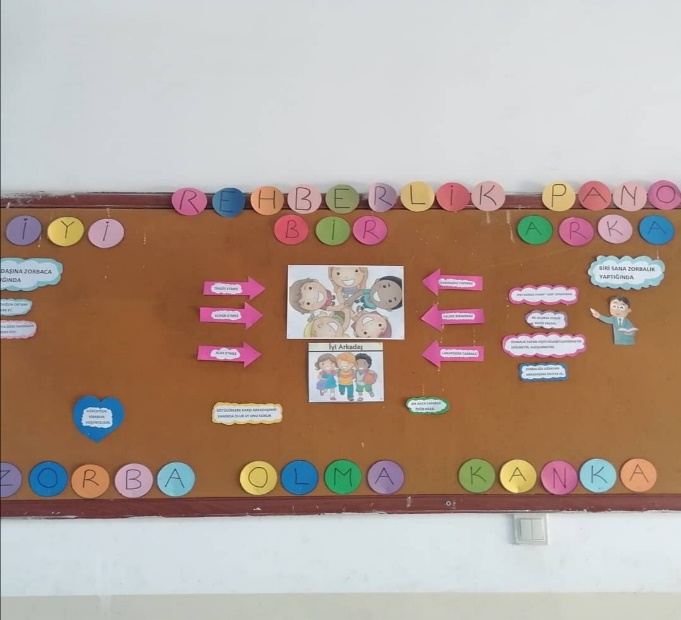 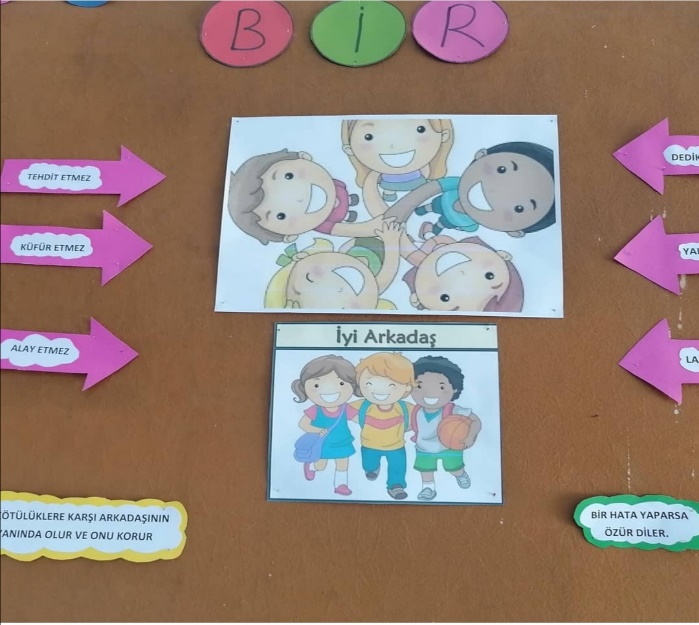 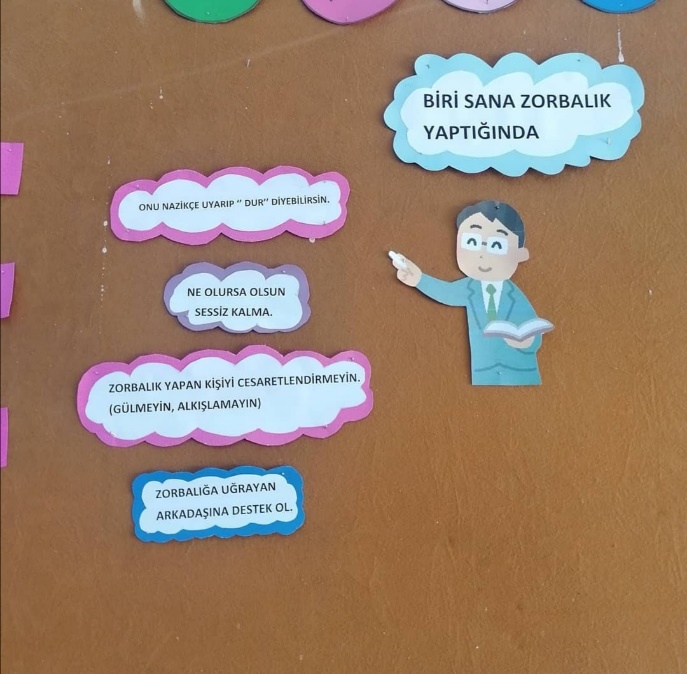 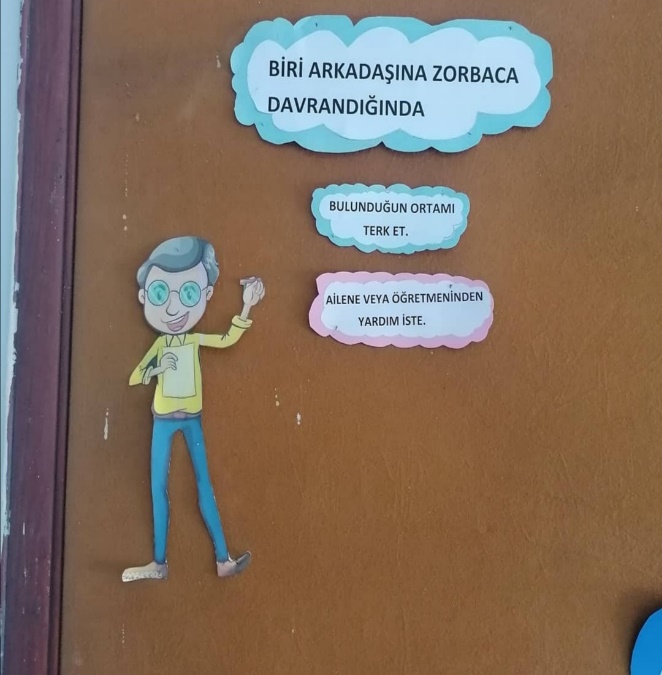 